Please continue on next page.THANK YOU FOR YOUR RESPONSE.RICE STOCKS IN TRANSIT - August 1, 2021RICE STOCKS IN TRANSIT - August 1, 2021RICE STOCKS IN TRANSIT - August 1, 2021RICE STOCKS IN TRANSIT - August 1, 2021OMB No. 0535-0007Approval Expires: 3/31/2022Project Code: 129   QID: 02-9904-05SMetakey: 1852  Version 5OMB No. 0535-0007Approval Expires: 3/31/2022Project Code: 129   QID: 02-9904-05SMetakey: 1852  Version 5You may FAX your report to 1-(877) 743-6181, or (501) 217-1937Please make corrections to name, address and Zip Code, if necessary.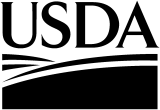 United StatesDepartment ofAgricultureYou may FAX your report to 1-(877) 743-6181, or (501) 217-1937Please make corrections to name, address and Zip Code, if necessary.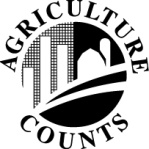 NATIONALAGRICULTURALSTATISTICSSERVICEYou may FAX your report to 1-(877) 743-6181, or (501) 217-1937Please make corrections to name, address and Zip Code, if necessary.USDA/NASS – ArkansasDelta Region10800 Financial Centre Parkway, Suite 110Little Rock, AR  72211Phone: 1-800-551-1014Fax: 1-855-270-2705Email: NASSRFODLR@nass.usda.govUSDA/NASS – ArkansasDelta Region10800 Financial Centre Parkway, Suite 110Little Rock, AR  72211Phone: 1-800-551-1014Fax: 1-855-270-2705Email: NASSRFODLR@nass.usda.govUSDA/NASS – ArkansasDelta Region10800 Financial Centre Parkway, Suite 110Little Rock, AR  72211Phone: 1-800-551-1014Fax: 1-855-270-2705Email: NASSRFODLR@nass.usda.govThe information you provide will be used for statistical purposes only. Your responses will be kept confidential and any person who willfully discloses ANY identifiable information about you or your operation is subject to a jail term, a fine, or both.  This survey is conducted in accordance with the ConfidentialInformation Protection and Statistical Efficiency Act of 2018, Title III of Pub. L. No. 115-435, codified in 44 U.S.C. Ch. 35 and other applicable Federal laws. For more information on how we protect your information please visit: https://www.nass.usda.gov/confidentiality.  Response to this survey is voluntary.The information you provide will be used for statistical purposes only. Your responses will be kept confidential and any person who willfully discloses ANY identifiable information about you or your operation is subject to a jail term, a fine, or both.  This survey is conducted in accordance with the ConfidentialInformation Protection and Statistical Efficiency Act of 2018, Title III of Pub. L. No. 115-435, codified in 44 U.S.C. Ch. 35 and other applicable Federal laws. For more information on how we protect your information please visit: https://www.nass.usda.gov/confidentiality.  Response to this survey is voluntary.According to the Paperwork Reduction Act of 1995, an agency may not conduct or sponsor, and a person is not required to respond to, a collection of information unless it displays a valid OMB control number. The valid OMB number is 0535-0007.  The time required to complete this information collection is estimated to average 15 minutes per response, including the time for reviewing instructions, searching existing data sources, gathering and maintaining the data needed, and completing and reviewing the collection of information.According to the Paperwork Reduction Act of 1995, an agency may not conduct or sponsor, and a person is not required to respond to, a collection of information unless it displays a valid OMB control number. The valid OMB number is 0535-0007.  The time required to complete this information collection is estimated to average 15 minutes per response, including the time for reviewing instructions, searching existing data sources, gathering and maintaining the data needed, and completing and reviewing the collection of information.• Report the total quantity of all rice by length of grain classes stored in this facility, or in transit from this facility, regardless of ownership and intended uses.• Stocks in transit should include rice controlled by your operation in transit between mills or warehouses and port facilities on August 1, 2019.  Include any rice loaded aboard ship from your docks for which no ocean bill of lading has been issued.• Government (CCC) owned rice stored in this facility should be included as well as all other rice stored here. • Report milled rice (bulk and packaged) in equivalent 100 pound bags.  Enter “0” if the answer for an item is none.ROUGH RICE(Exclude 2021 new crop rice on hand)ROUGH RICE(Exclude 2021 new crop rice on hand)ROUGH RICE(Exclude 2021 new crop rice on hand)ROUGH RICE(Exclude 2021 new crop rice on hand)ROUGH RICE(Exclude 2021 new crop rice on hand)ROUGH RICE(Exclude 2021 new crop rice on hand)1. All rough rice stored at or in transit from this facility on August 1, 2019, originating from:Long Grainvariety:______________________________Long Grainvariety:______________________________Medium Grainvariety:_________________________Medium Grainvariety:_________________________Short Grainvariety:______________________Short Grainvariety:______________________1. All rough rice stored at or in transit from this facility on August 1, 2019, originating from:Dry Weight Dry Weight Dry Weight Dry Weight Dry Weight Dry Weight 	a.  ArkansasCwtCwtCwtCwtCwtCwt	b.  LouisianaCwtCwtCwtCwtCwtCwt	c.  MississippiCwtCwtCwtCwtCwtCwt	d.  MissouriCwtCwtCwtCwtCwtCwt2. All milled riceincluding brown, stored at or in transit from this facility on August 1, 2019  originating from:MILLED RICE(Exclude 2021 new crop rice on hand)MILLED RICE(Exclude 2021 new crop rice on hand)MILLED RICE(Exclude 2021 new crop rice on hand)MILLED RICE(Exclude 2021 new crop rice on hand)MILLED RICE(Exclude 2021 new crop rice on hand)MILLED RICE(Exclude 2021 new crop rice on hand)2. All milled riceincluding brown, stored at or in transit from this facility on August 1, 2019  originating from:Whole Kernels (Head Rice)Whole Kernels (Head Rice)Whole Kernels (Head Rice)Broken KernelsBroken KernelsBroken Kernels2. All milled riceincluding brown, stored at or in transit from this facility on August 1, 2019  originating from:Long GrainMedium GrainShort GrainSecond HeadsScreeningsBrewers2. All milled riceincluding brown, stored at or in transit from this facility on August 1, 2019  originating from:Equivalent 100 pound bags (Cwt)Equivalent 100 pound bags (Cwt)Equivalent 100 pound bags (Cwt)Equivalent 100 pound bags (Cwt)Equivalent 100 pound bags (Cwt)Equivalent 100 pound bags (Cwt)	a.  Arkansas	b.  Louisiana	c.  Mississippi	d.  MissouriSurvey Results: To receive the complete results of this survey on the release date, go to www.nass.usda.gov/results/Survey Results: To receive the complete results of this survey on the release date, go to www.nass.usda.gov/results/Survey Results: To receive the complete results of this survey on the release date, go to www.nass.usda.gov/results/Would you rather have a brief summary sent to you at a later date? ……………1Yes	        3No99909911  (914) 366-71299910      MM      DD      YY         __ __  __ __  __ __Respondent NameTitlePhoneDate:Office UseOffice UseOffice UseOffice UseOffice UseOffice UseOffice UseOffice UseOffice UseOffice UseOffice UseOffice UseOffice UseOffice UseResponseResponseRespondentRespondentModeModeEnum.Eval.R.UnitOffice Use for POIDOffice Use for POIDOffice Use for POIDOffice Use for POIDOffice Use for POID1-Comp2-R3-Inac4-Office Hold5-R – Est6-Inac – Est7-Off Hold – Est99011-Op/Mgr2-Sp3-Acct/Bkpr4-Partner9-Oth99021-Mail2-Tel3-Face-to-Face4-CATI5-Web6-e-mail7-Fax8-CAPI19-Other99039998990099219989   __ __ __ -__ __ __-__ __ __9989   __ __ __ -__ __ __-__ __ __9989   __ __ __ -__ __ __-__ __ __9989   __ __ __ -__ __ __-__ __ __9989   __ __ __ -__ __ __-__ __ __1-Comp2-R3-Inac4-Office Hold5-R – Est6-Inac – Est7-Off Hold – Est99011-Op/Mgr2-Sp3-Acct/Bkpr4-Partner9-Oth99021-Mail2-Tel3-Face-to-Face4-CATI5-Web6-e-mail7-Fax8-CAPI19-Other9903999899009921Optional UseOptional UseOptional UseOptional UseOptional Use1-Comp2-R3-Inac4-Office Hold5-R – Est6-Inac – Est7-Off Hold – Est99011-Op/Mgr2-Sp3-Acct/Bkpr4-Partner9-Oth99021-Mail2-Tel3-Face-to-Face4-CATI5-Web6-e-mail7-Fax8-CAPI19-Other99039998990099219907990899069916S/E NameS/E NameS/E NameS/E NameS/E NameS/E NameS/E NameS/E NameS/E NameS/E NameS/E NameS/E NameS/E NameS/E Name